
                                 Province of the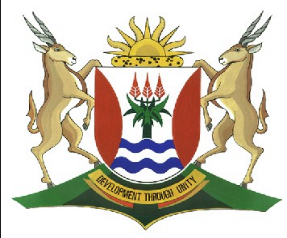 EASTERN CAPEEDUCATIONDIRECTORATE SENIOR CURRICULUM MANAGEMENT (SEN-FET)HOME SCHOOLING SELF-STUDY ANSWER SHEETSUBJECTBUSINESS STUDIESGRADE12DATE22/04/2020TOPICBUSINESS VENTURES                       MARKS: 100TERM 1REVISIONTERM 2 CONTENTXQUESTION 1:  BUSINESS VENTURES     (MANAGEMENT AND LEADERSHIP)1.11.1.1 Charismatic leadership √√   1.1.2 Democratic leadership √√   1.1.3 Autocratic leadership √√   1.1.4 Bureaucratic leadership √√   1.1.5 Liassez-faire leadership √√                                                                                                                     (5 × 2)(10)1.2Distinction between leadership and management      NOTE: 1. The answer does not have to be in tabular format but differences must be clear.                    2. Mark the first THREE (3) differences only.                    3. Award a maximum of SIX (6) marks if difference are not clear.                                       (Max)       NOTE: 1. The answer does not have to be in tabular format but differences must be clear.                     2. Mark the first THREE (3) differences only.                     3. Award a maximum of SIX (6) marks if difference are not clear.                         (Max) (12)(12)1.31.3.1 Transactional leadership √√(2)1.3.2 Transactional leadership         Positives / AdvantagesEncourages employees to work hard √ because they will receive rewards. √Improves employees’ productivity √ and morale. √The goals and objectives of the business can be achieved √ as workers are motivated. √Employees’ know √ what is expected of them. √Disciplinary actions / procedures √ are well communicated. √ Any other relevant answer related to the positives / advantages of the transactional leadership style.                                                                                                                                                  (Sub max) (6)AND / ORNegatives / DisadvantageEmployees can become bored √ because they have to follow rules / procedures / there is no creativity in the workplace. √ A transactional leader will have to monitor the work performance of employees / ensure that expectations are met √ which can be time-consuming. √ Some employees may be demoralised / de-motivated √, if they fail to reach / meet targets despite having worked very hard. √ Usually not suitable for team work √, because all team members can be punished for poor performance caused by a member of a team. √ Any other relevant answer related to the negatives / disadvantage of the transactional leadership style.                                                                                                                                  (Sub max) (6)   (Max) 1.3.3 Situation in which the transactional leadership style can be appliedWhen the business wants to maximize employee performance. √√ When deadlines have to be met on short notice / under pressure. √√ When workers have a low morale. √√    When strategies / business structures do not have to change. √√ When productivity levels are very low / not according to targets. √√ Any other relevant suggestion of situations in which the transactional leadership style can be applied. NOTE: Mark the first TWO (2) situations only.                                                                                (2 x 2)                                                                                                                      (12)(4)1.4Role of personal attitude in successful leadershipPositive attitude √ releases leadership potential. √ A leader's good / bad attitude √ can influence the success / failure of the business. √ Leaders must know their strengths and weaknesses √ to apply their leadership style effectively. √ Great leaders understand that the right attitude √ will set the right atmosphere. √ Leaders' attitude can influence employees' / teams' thoughts √ and behaviour. √ Leaders should model the behaviour √ that they want to see in team members. √ Leaders must know / understand their team’s √ to be able to allocate tasks / roles effectively. √Enthusiasm √ produces confidence in a leader. √ A positive attitude is critical for good leadership √ because good leaders will stay with the task regardless of difficulties / challenges. √ Successful employees and leaders have a constant desire to work √ and achieve personal and professional success. √ Leaders with a positive attitude know that there is always more to learn √ and space to grow. √ Any other relevant answer related to the role of personal attitude in successful leadership.        (Max) (12)1.5Democratic leadership style PositivesCreates a positive work environment √ for both employers and employees. √ Employees contribute toward the decision making process √, which minimises conflict. √ Encourages creative thinking amongst employees’ √ as they contribute towards decision making. √Productivity increases √, as happy workers have better work ethics. √ Staff turnover is reduced √ because job satisfaction is high amongst workers. √ Any other relevant answer related to a positive evaluation of a democratic leadership style. Negatives Consulting all stakeholders / participants for decision making is time consuming √ as everyone is expected to agree. √ Can only be effective in situations where employees are skilled and eager to share ideas √ in order to make informed decisions. √ Profitable opportunities may be missed √ due to slow decision making. √ Poor leadership skills may result in not achieving business objectives √ and this may lead to conflict. √Contributions by participants may not be considered by the leader in his / her final decision √ as he / she has the final responsibility for making decisions. √Leader may make poor decisions √ based on misleading contributions by participants. √ Any other relevant answer related to a negative evaluation of democratic leadership style. (Max)(8)(EC/JUNE 2017)[60]                                                                                                                          BREAKDOWN OF MARKSQUESTION 2:  BUSINESS VENTURES     (INSURANCE) 2.1 IntroductionInsurance is a contract between a person/business/insured requiring insurance cover and the insurance company/insurer bearing the financial risk. √ The law requires businesses to contribute to compulsory insurance on behalf of employees. √ The purpose of insurance is to indemnify/cover the insured against certain kinds of insurable risks. √ Any other relevant introduction related to insurance.                                                                  (2 x 1) (2)(2)2.2Distinction between insurance and assurance       NOTE: 1. The answer does not have to be in tabular format, but the distinction must be clear.                      2. Award a maximum of SIX (6) marks if the distinction is not clear/ Mark either insurance or                       Assurance         only.                                                                                                           Max  (12)(12)2.3Types of compulsory insurance  1.3.1 Unemployment Insurance Fund (UIF)√√The UIF provides benefits to workers who have been working√ and become unemployed for various reasons. √  Businesses contribute 1% of basic wages towards UIF√, therefore reducing the expense of providing UIF benefits themselves. √ Employees contribute 1%√ of their basic wage to UIF. √ The contribution of businesses towards UIF√ increases the amount paid out to employees that become unemployed. √ All employees who work at least 24 hours per month√ are required to be registered for UIF/contribute to the UIF. √ It is an affordable contribution that makes it possible for businesses√ to appoint substitute workers in some instances. √ The business cannot be held responsible for unemployment cover√ as the UIF pays out to contributors directly/dependants of deceased contributors. √ Businesses are compelled to register their employees with the fund√ and to pay contributions to the fund. √  Any other relevant answer related to UIF as a compulsory insurance.                                                                                                                                        Identification (2)                                                                                                                                          Explanation (4)                                                                                                                                               Sub max (6)(12)2.3.2 Road Accident Fund (RAF)/Road Accident Benefit Scheme (RABS)√√RAF/RABS insures road-users against the negligence√ of other road users. √  The RAF/RABS provides compulsory cover for all road users in South Africa√, which include South African businesses. √ Drivers of business vehicles are indemnified√ against claims by persons injured in vehicle accidents. √RAF/RABS is funded by a levy√ on the sale of fuel/diesel/petrol. √The amount that can be claimed for loss of income√ is limited by legislation. √The next of kin of workers/breadwinners who are injured/killed in road accidents√, may claim directly from RAF/RABS. √Injured parties and negligent drivers√ are both covered by RAF/RABS. √ The injured party will be compensated√, irrespective of whether the negligent driver is rich/poor/insured/uninsured. √ RABS aims to provide a benefit scheme√ that is reasonable/equitable/affordable/ sustainable √, etc. RABS aims to simplify/speed up the claims process√ as victims of road accidents no longer have to prove who caused the accident. √ RABS enables road accident victims speedy access to medical care√ as delays due to the investigation into accidents has been minimised. √ Any other relevant answer related to RAF/RABS as a compulsory insurance.                                                                                                                              Identification (2)                                                                                                                                Explanation (4)                                                                                                                                    Sub max (6)(3)2.3.3 Compensation Fund/Compensation for Occupational Injuries and Diseases/ COIDA√√(3)The fund covers occupational diseases√ and workplace injuries. √ Compensates employees for injuries and diseases√ incurred at work. √ Compensation paid is determined√ by the degree of disablement. √ The contribution payable is reviewed every few years√ according to the risk associated with that type of work. √ All employers are obliged to register with the compensation fund√ so that employees may be compensated for accidents and diseases sustained in the workplace. √ The fund covers employers for any legal claim√ that workers may bring against them. √ Employers are required to report all accidents within 7 days√ and occupational diseases within 14 days to the Compensation Commissioner. √ Employers are responsible for contributing towards the fund√ and may not claim money back from employees/deduct contributions from wages. √ In the event of the death of an employee as a result of a work related accident/ disease√, his/her dependant(s) will receive financial support. √  Employees do not have to contribute√ towards this fund. √ Employees receive medical assistance√ provided there is no other party/medical fund involved. √  Any other relevant answer related to compensation fund/COIDA as a compulsory insurance.  NOTE: Do not award marks for the disadvantages of COIDA as an Act.                                                                                                                                              Identification (2)                                                                                                                                           Explanation (4)                                                                                                                                                Sub max (6)  NOTE: Mark the first THREE (3) candidates' responses as they may include the incorrect identification of compulsory insurance.                                                                              (3 x 6) (18)(10)2.4Meaning of average clause(8)A stipulation set by the insurer which is applicable when property/goods√ is under insured/insured for less than its market value.√ The insurer will pay for insured loss/damages√ in proportion to the insured value.√ This means that the insured is responsible for√ a part of the risk that is not insured.√ Any other relevant answer related to the meaning of the average clause.                 Sub max (4)Explanation on how average clause is calculated The insured amount is divided by the market value of the insured item√ and multiplied by the total value/amount of the damages/loss. √ Insurance companies apply the following formula to determine the amount to be paid out to the insured:      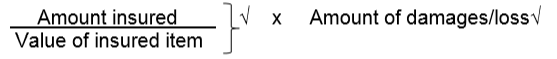                                                                                                                                                    Sub max (2)                                                                                                                                                 Max (6)2.5Positive impact of insurance on businesses(6)Transfers the risk from the business/insured√ to an insurance company/insurer. √ Transfer of risk is subject to the terms and conditions√ of the insurance contract. √ Protects the business against theft/loss of stock and/or damages√ caused by natural disasters such as floods, storm damage √, etc. Business will be compensated for insurable losses√, e.g. destruction of property through fire. √ Business assets, e.g. vehicles/equipment/buildings need to be insured√ against damage and/or theft. √Business is protected against the loss of earnings√, e.g. strikes by employees which result in losses worth millions. √ Protects business√ against dishonest employees. √ Life insurance can be taken on the life of partners in a partnership√ to prevent unexpected loss of capital. √Should the services of key personnel be lost due to accidents/death√, the proceeds of an insurance policy can be paid out to the business/beneficiaries. √ Replacement costs for damaged machinery/equipment are very high√, therefore insurance can reduce/cover such costs. √ Protects businesses from claims made by members of the public√ for damages that the business is responsible for. √ Protects businesses against losses√ due to death of a debtor. √ Any other relevant answer related to the positive impact of insurance on businesses.                  Max (10)2.6Conclusion  (8)The insurance agreement should take into consideration the risks applicable to each situation. √√Business property/assets must be insured for the correct/latest market value. √√ Compulsory insurance reduces the financial risk of businesses. √√ The value of insured goods/items must be adjusted to include appreciation and/or depreciation. √√ Any other relevant conclusion related to insurance.                                                                        Max (2)[40]BREAKDOWN OF MARK ALLOCATION                                           LASO - For each component: Allocate 2 marks if all requirements are met. Allocate 1 mark if some requirements are met.                       Allocate 0 marks where requirements are not met at all. 